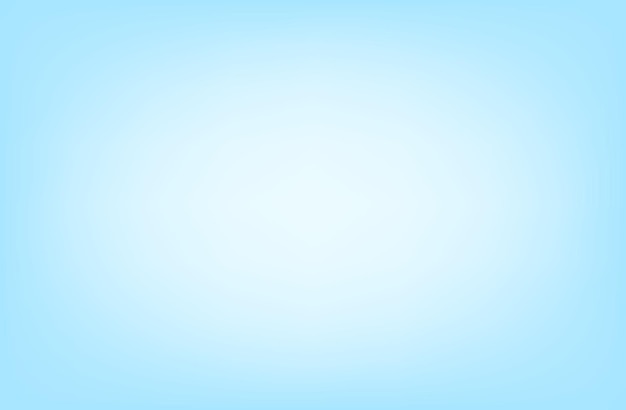 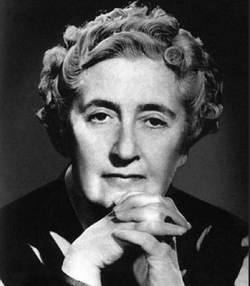 Ложь никогда не будет иметь положительного характера, но есть такие исключения, как «ложь во благо».Согласно исследованию, проведенному Университетом Нотр-Дам, говорить правду поможет улучшить ваше здоровье. Исследование показало, что меньшее количество лжи в неделю улучшает как психическое, так и физическое здоровье. Участники, которые лгали меньше или вообще не лгали, сообщали о меньшем количестве жалоб, таких как чувство напряжения и головные боли, по сравнению с контрольной группой, которой разрешалось продолжать лгать. Говорить правду полезно не только для вашей души, но и для вашего тела.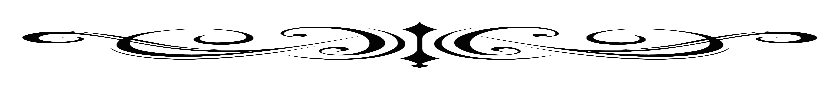 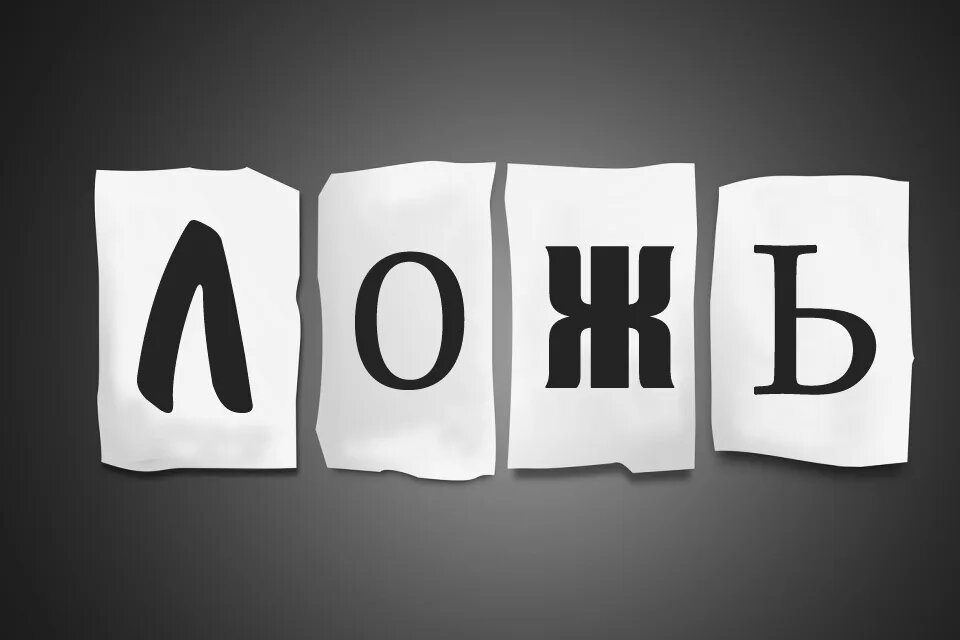 